Persona Natural	Persona Jurídica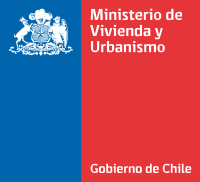 UNIDAD DE REGISTROS TÉCNICOSDECLARACIÓN JURADA DE AUTENTICIDAD DE DOCUMENTOS “CONVENIO REGIONAL DE ASISTENCIA TECNICA PARA PROGRAMAS HABITACIONALES” 	 ,  	   	   	(ciudad)	(fecha)Yo,   	RUT   N° 	, domiciliado(a) en 	(Ciudad y comuna, calle, número, oﬁcina o depto.)Representante legal de la empresa  	(Razón social)RUT N°  	En conformidad a lo solicitado por la SEREMI de Vivienda y Urbanismo de la Región de ___________________, para el trámite de ________________________________declaro que los antecedentes y documentos presentados corresponden a: Documentos electrónicos emitidos de conformidad a lo establecido en la Ley Nº 19.799 sobre documentos electrónico, firma electrónica y servicios de certificación de dicha firma.La digitalización (escaneo) de documentos originales emitidos en formato papel.La digitalización (escaneo) de copias autorizadas ante notario de documentos emitidos en formato papel.Asimismo, declaro que los antecedentes y documentos electrónicos o digitalizados presentados, son fidedignos, auténticos y no han sido modificados de forma alguna, luego de su emisión en formato electrónico o en formato papel.                                                                                         Nombre, firma y timbre del interesado o su representante legalNota: Los documentos falsos o adulterados carecerán de validez y su presentación puede ocasionar consecuencias legales. Otorgar una declaración jurada que contenga antecedentes no fidedignos, puede ser constitutivo de delito según lo dispuesto en los artículos 210 y 212 del Código Penal.www.proveedorestecnicos.minvu.gob.cl | Ministerio de Vivienda y Urbanismo